             Руководителям   	 образовательных                  организацийУважаемые коллеги!Отдел образования Администрации Пограничного муниципального округа  информирует о том, что с 6 февраля по 4 марта 2024 года в целях информационного продвижения реализации национального проекта «Экология» будет проходить Всероссийская онлайн-олимпиада по окружающему миру и экологии для учеников 1-9 классов (далее - Олимпиада), направленная на формирование у молодежи ответственного отношения к использованию природных ресурсов.Организаторы Олимпиады: АНО «Национальные приоритеты» совместно с образовательной платформой УЧИ.РУ при поддержке Министерства природных ресурсов и экологии Российской Федерации. Олимпиада проводится в онлайн-формате, для участия достаточно иметь устройство с современным браузером и выходом в интернет.Инструкция по участию в Олимпиаде доступна по QR-коду (Приложение). Просим проинформировать учителей и обучающихся  о возможности принять участие в Олимпиаде, а так же оказать содействие в привлечение к активному участию школьников в Олимпиаде школьников 1-9 классов общеобразовательных учреждений.Приложение: на 1 л. в 1 экз.Начальник отдела образования                                                                            Н.Г. ПанковаН.В. Шичкина 21716 ЛИСТ ОЗНАКОМЛЕНИЯО проведении Всероссийской  онлайн-олимпиады по окружающему миру и экологии для учеников 1-9 классов (далее - Олимпиада), направленная на формирование у молодежи ответственного отношения к использованию природных ресурсов.______________________________/______________________/______________________________/______________________/______________________________/______________________/______________________________/______________________/______________________________/______________________/______________________________/______________________/______________________________/______________________/______________________________/______________________/______________________________/______________________/______________________________/______________________/______________________________/______________________/______________________________/______________________/______________________________/______________________/______________________________/______________________/______________________________/______________________/______________________________/______________________/______________________________/______________________/______________________________/______________________/______________________________/______________________/______________________________/______________________/______________________________/______________________/______________________________/______________________/______________________________/______________________/______________________________/______________________/______________________________/______________________/______________________________/______________________/______________________________/______________________/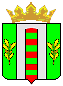 